用益资管产品周评（2015.03.02-2015.03.08）发行及成立概况： 1、本周由于信息披露和数据库的问题，目前暂未收集到券商资管相关产品。2、基金子公司资管产品发行情况及收益分析根据用益信托研究工作室不完全统计，本周共有7家基金子公司发行了合计13款资管产品。资管产品数量较上周增加3款。春节假期过后，资管产品的发行数量有所回升。发行数量以及发行规模都有一定幅度的增长。上周末央行采取了降息的措施，这对今后资管产品的收益率来说会有一定影响，在产品收益率方面应该会稍微有所下滑。表1-2  本周基金资管产品发行情况数据来源：用益信托工作室备注：由于发行及成立规模信息披露不全面，此处数值有估算可能，仅供参考。   为了更好的说明基金资管产品的发行的走势，我们统计了今年以来近24周的基金资管产品的发行情况，如图1-3所示。我们可以很清楚的看到，基金资管产品本周发行数量有明显的回升，春节过后，资管产品发行速度明显回升。图1-3基金资管产品周发行数量走势图数据来源：用益信托工作室备注：由于发行及成立规模信息披露不全面，此处数值有估算可能，仅供参考。根据用益信托工作室所收集数据分析，本周资管产品的期限整体较上周变化不大。与上周相比，本周1年期产品发行6款，较上周增加3款；而1-2年期产品有6款，较上周减少1款。数据显示，本周大部分产品的周期都处于中长期水平，平均期限1.52年，较上周缩短0.01年。在期限方面主要以1年以上期限的产品为主，产品流动性有所降低，并且统计到的数据显示，本周资管产品平均收益率较上周提高0.30个百分点。表1-3. 本周资管产品期限及收益情况数据来源：用益信托工作室备注：由于发行及成立规模信息披露不全面，此处数值有估算可能，仅供参考。发行产品投资类型分析： 1、基金子公司资管产品投资方式和领域分析根据图3-2，本周基金子公司发行的资管产品以信托贷款为主，信托贷款这类投资方式主要是以贷款的模式将资金发放给融资方。项目融资方一般多为基建类用户。基金子公司的资管产品的该类投资方式一般主要投资方向基建类，本周基础产业有6款产品。工商企业类产品2款、金融类产品有2款、房地产类产品2款，其他投向类产品1款。可以算是投资方式比较齐全的一周。未来投资领域的多元化也将成为趋势。图3-2 本周发行基金子公司资管产品投资领域分布情况数据来源：用益信托工作室备注：由于发行及成立规模信息披露不全面，此处数值有估算可能，仅供参考。一周资管市场动态资产证券化风起 券商资管或成“风口之猪”事件：即将迈入8万亿大关的券商资管，或仍将在2015年“疯长”。其增长的“风口”或将是资产证券化和员工持股计划。国泰君安资管人士认为，2015年将成为券商资管证券化大发展的元年，虽然目前业务尚处起步阶段，但未来规模潜力巨大，将会是继两融、股票质押融资之后，出现的又一快速放量的业务品种。点评：通道业务的迅猛发展曾带动券商资管规模的迅速膨胀，但因同质化严重，通道费率从最早的0.5%左右降至0.1%左右，纯通道业务价值已大幅降低。券商资管急需转型。相比其他机构，券商资管背靠投行，开展该项业务有其自身优势。大型券商由于投行业务线的上市公司资源多，资管的市值管理等专业经验丰富，也有望获得更多上市公司青睐。私募资管业务“八条底线”细则实施事件：中国证券投资基金业协会制定发布《证券期货经营机构落实资产管理业务“八条底线”禁止行为细则（2015年3月版）》，自3月5日起开始实施。细则要求，相关机构不得存在非公平交易、利益输送、利用非公开信息交易等损害投资者利益的行为；不得利用资产管理计划进行商业贿赂，例如以输送利益为目的，将资产管理计划份额销售给特定投资者，其承担的风险和收益不对等。2月，基金业协会刚刚就相关案例对上海某公募基金公司及其子公司进行了纪律处分。点评：基金业协会对私募行业的管理，致力于打造出“宽进严管、放管结合，事中监测检查、事后查处为主”的自律管理新常态，2015年2月16日曾对7家私募基金和公募基金及其子公司进行了纪律处分。免责申明本报告中的信息均来源于用益信托工作室认为可靠的公开可获得资料，但对这些资料或数据的准确性、完整性和正确性用益信托工作室不做任何保证，以上统计数据仅供机构及个人研究和学习等方面参考，不构成投资理财信息，据此使用，风险自负！引用本工作室数据及观点，须注明来源——用益信托工作室。如对本数据或分析有疑问，欢迎咨询。联系方式用益信托工作室研究员 魏伟地址：广场南路333号恒茂国际中心16栋B座1207-1208室邮编：330002电话：0791-86219695传真：0791-86211129专注信托  专注理财因为专注 所以专业 因为独立 所以客观扫描下方二维码，添加用益信托网官方微信号“usetrust”。推荐高收益、低风险的理财产品，介绍理财投资技巧，关注信托行情变化，预警潜在投资风险！
用益信托网官方微信号“usetrust” 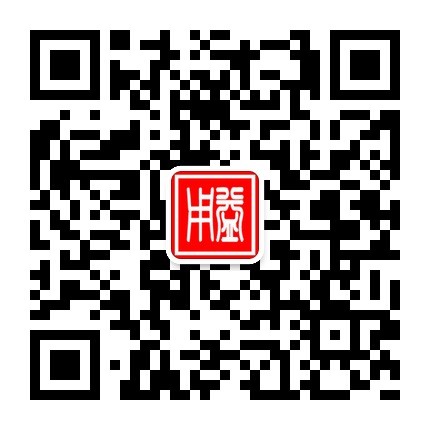 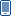 本周上周环比涨跌发行数量（款）131030.00%发行规模（亿元）14.1313.901.65%参与发行机构（家）7616.67%本周上周变化值期限 1年期633期限1-2年期期限 2年以上6170-1-1平均期限（年）1.521.53-0.01最高平均年收益率（%）10.1310.040.09最低平均年收益率（%）9.799.260.53平均年收益率（%）9.959.650.3